Bağıl Hareket Çalışma KâğıdıBağıl Hızİki cismin birbirine göre hareketine …………………..ve hızlarına da ………………………denir.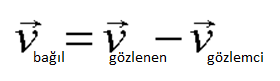 Hareketli Ortamdaki Sabit Hızlı Cismin HareketiHareketli bir ortama ilk hızsız bırakılan bir cisim için,Hareketli ortamın hızına eşit hızla hareket eder.Eşit zaman aralıklarında eşit yol alır. ………………………………………………………………………denir.Hareketli Ortamda Karşı Tarafa Geçme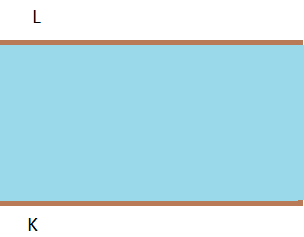 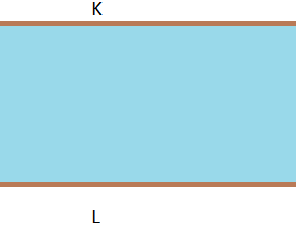 Not: Karşı tarafa geçme süresi yalnızca kayığın suya göre hız vektörünün nehre………………………… nehrin genişliği ………………………………bağlıdır. Sorular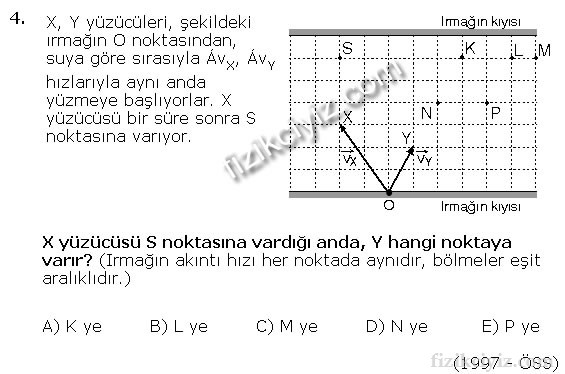 1995 ÖSS Sorusu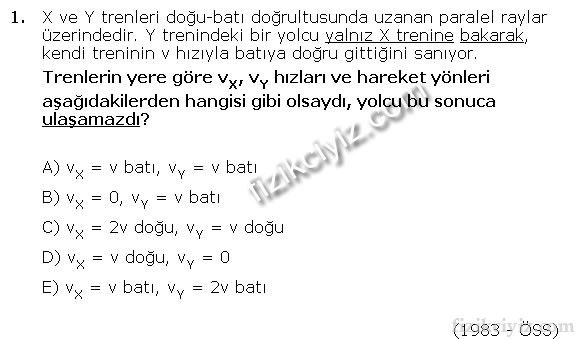 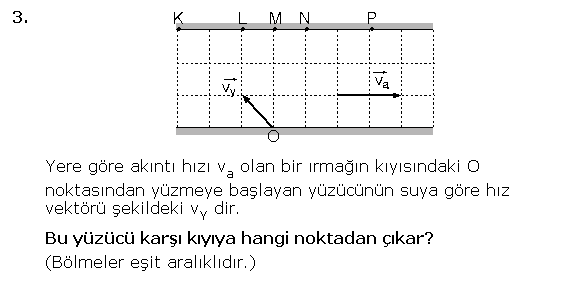 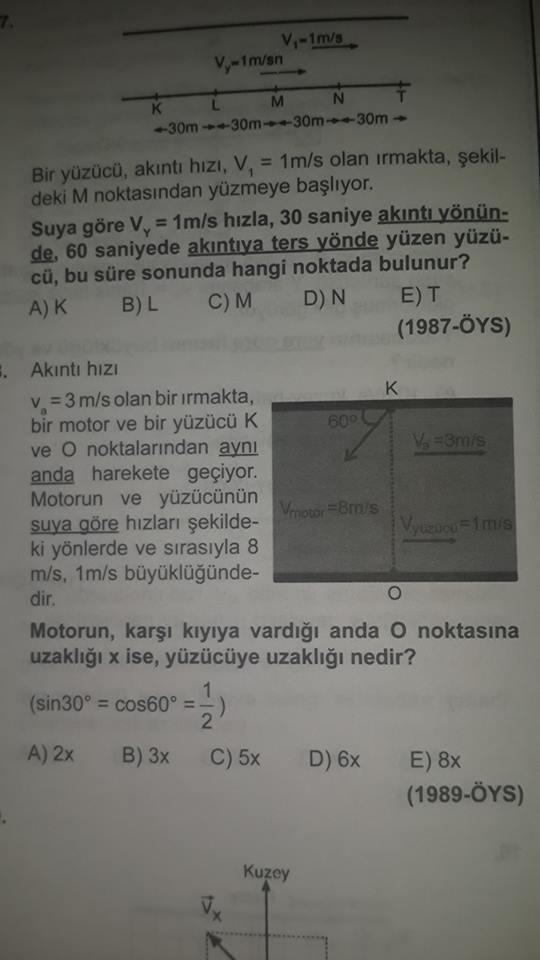 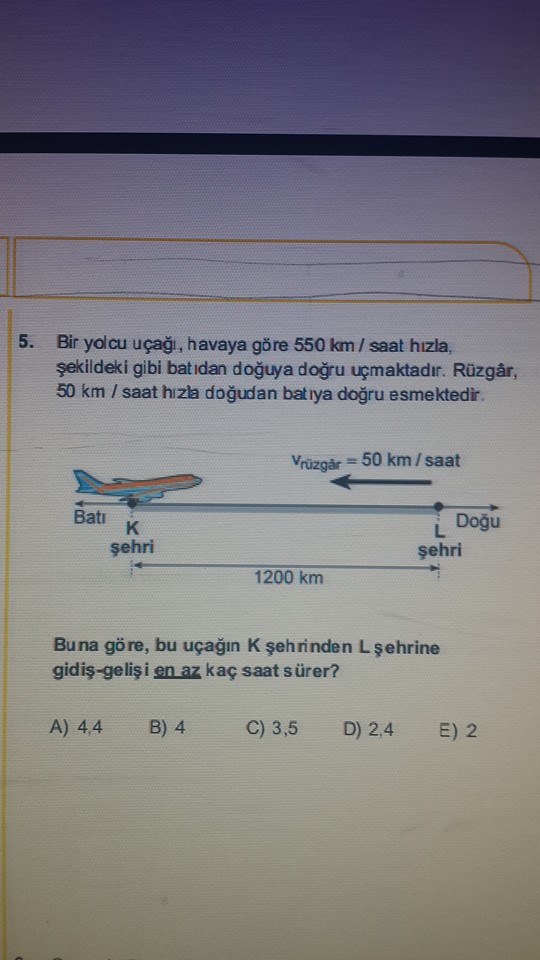 Newton’un Hareket YasalarıBirinci Yasa ……………………………………………………………………, cisim duruyorsa durmaya hareket halinde ise sabit hızla hareket etmeye devam eder.İkinci Yasa ( Dinamiğin temel prensibi)Bir cisme uygulanan……………………………………………………, bu kuvvet o cisme …………………………    yaptırır. Üçüncü Yasa ( Etki Tepki Yasası) Birbirine temas eden A ve B gibi iki cisimden, A cismi B’ ye bir etki kuvveti uyguladığında B cismi de A’ ya eşit büyüklükte zıt yönde bir tepki kuvveti uygular. Not: …………………………………………………………………………………………………………………………………………………. .Serbest Cisim Diyagramları Çizme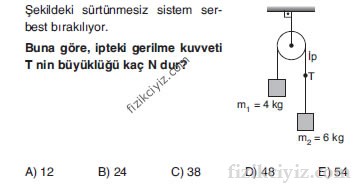 